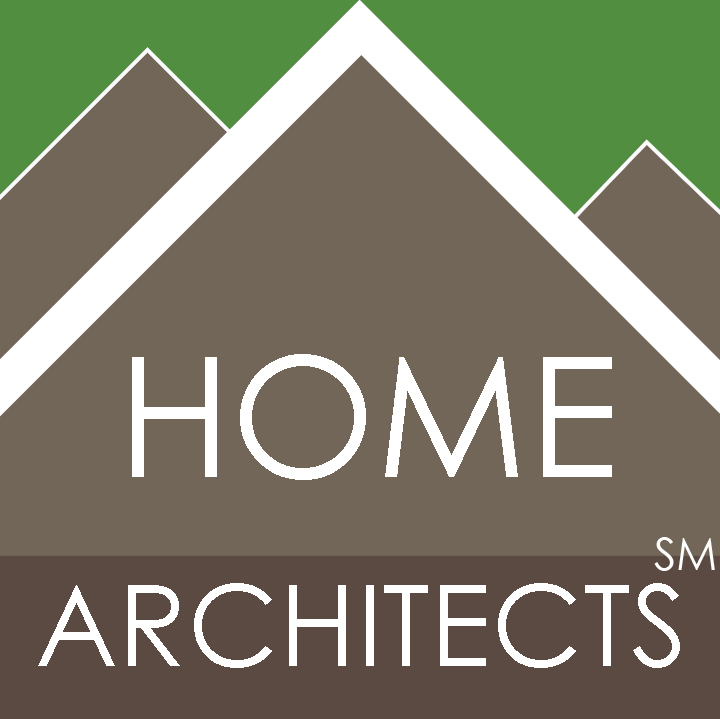 © Copyright 2012 Home Architect, PLLC, All Rights Reserved Worldwide       An online e-magazine affiliated with the HOME ARCHITECTSSM website.Editor: Rand Soellner, /NCARB/LHI.HOME ARCHITECTS SM 1 . 828 . 269 . 9046E-mail:  Rand@HomeArchitects.com Website:  www.HomeArchitects.com This issue electronically first published on , from the .Issue 2, June 2012Hello Clients, prospective Clients & other people interested in home architecture.You will find a brief summary about each online article, followed by a hotlink to that article.  We usually will have about 3 to 6 online articles a month, contained within the latest e-magazine issue.  Just click on the links (you may have to press your control key, then click the link) to be taken to those pages on your Internet browser.  If you ever lose this e-magazine, just reopen the e-mail that contains it, or send us a request and we will promptly send you another.  You may save it to your hard drive, if you wish.You are welcome to contact us if you have any questions (about your project or our articles): 1-828-269-9046 or Rand@HomeArchitects.com .We hope to be your architect on your next project.  You are encouraged to forward this e-magazine along to other people.Thank you for your interest.Accessible Housing Design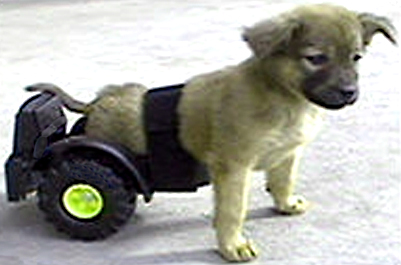 Many of our clients are Baby Boomers looking forward to retiring or already there, or otherwise find themselves wanting a new home design.  They either have family members with physical challenges or want to be prepared to have their new home properly allow them to enjoy life as they age in it.  They do not want to have to be relocated somewhere else if and when they encounter some disability.  They want to be able to continue to enjoy living in the wonderful home that they had designed for them.  Architects can take this as far as clients might want them to do so and there are many features that an architect can adjust while designing, to make the home more accessible.  And pets are included as well. http://www.homearchitects.com/accessible-housing-design New Book About Home Design & Construction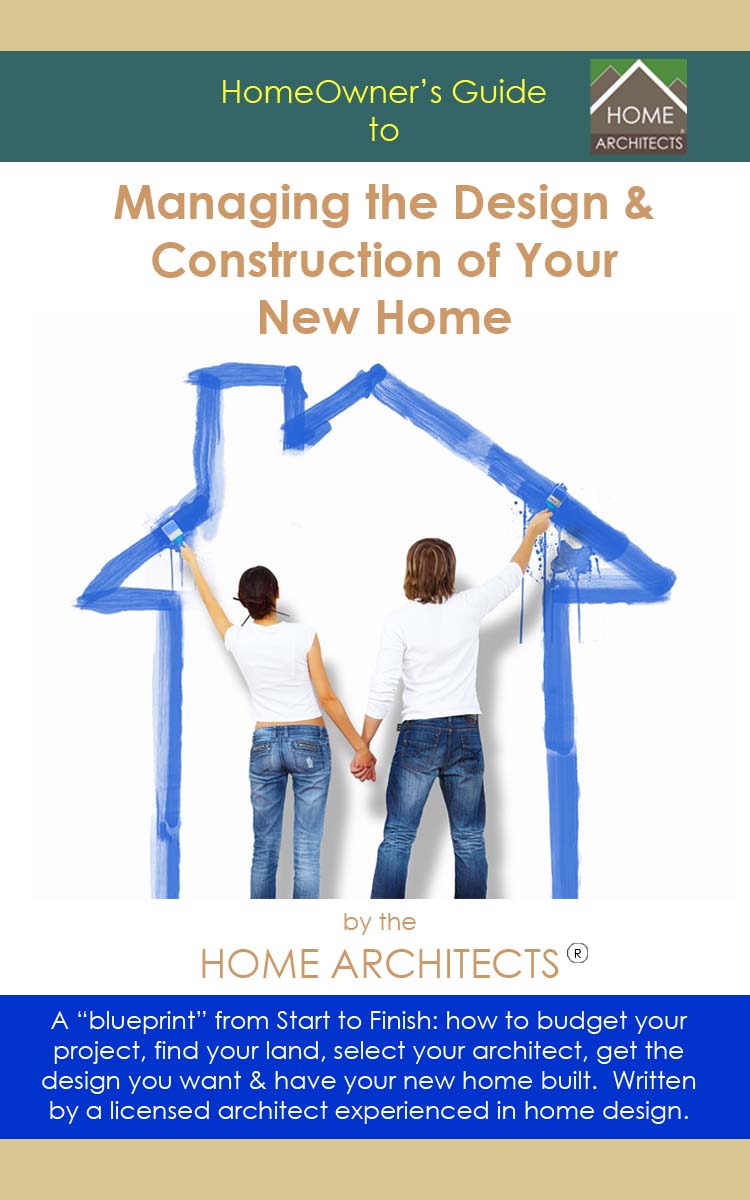 This article presents a mini-preview of a new book being written by Rand Soellner,  of the  HOME ARCHITECTS SM .  This will probably be published on Kindle and other electronic media sites later in 2012.  The “blurb” on the cover reads: “A ‘blueprint’ from Start to Finish: how to budget your project, find your land, select your architect, get the design you want & have your new home built.  Written by a licensed architect experienced in home design.” Click on the link below to see the article: http://www.homearchitects.com/soellner-writing-book-about-design-construction Spring Pollen & Clean Air in Your HouseIf you have asthma, any sort of respiratory condition, or even go outside for a “fresh” breath of air once in a while, you may find yourself coughing, sneezing and rubbing your itchy eyes.  And if these irritations continue to the interior of your home, you may need to consider some improvement to your existing residence, or listing one more reason to have a new home designed and built: Cleaner Air.  Click on the link below to see the article: http://www.homearchitects.com/spring-pollen-clean-air-in-your-house Get the House Design You Want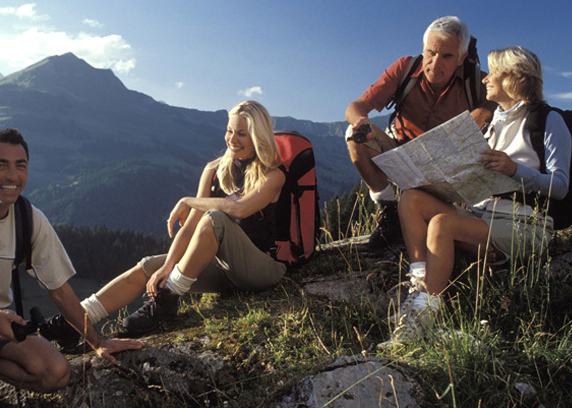 If you are thinking about having a new house design created, this article might offer some insight.  It discusses architects, contractors, reasons to have your design professionally created from a licensed professional, how your lifestyle is incorporated into a custom design created just for you. There is also some enlightening rmation about what “Minimum Code” does Not do for you, well worth the effort to read about this.  Click on the link below to see the article: http://www.homearchitects.com/get-the-house-design-you-want End of this edition. © Copyright 2012 Home Architect, PLLC, All Rights Reserved Worldwide       HOME ARCHITECTS SM 1 . 828 . 269 . 9046Rand@HomeArchitects.com www.HomeArchitects.com Anyone is hereby licensed to forward this e-magazine to anyone else, making no changes.